Lessee/s Authorisation to lodge an application –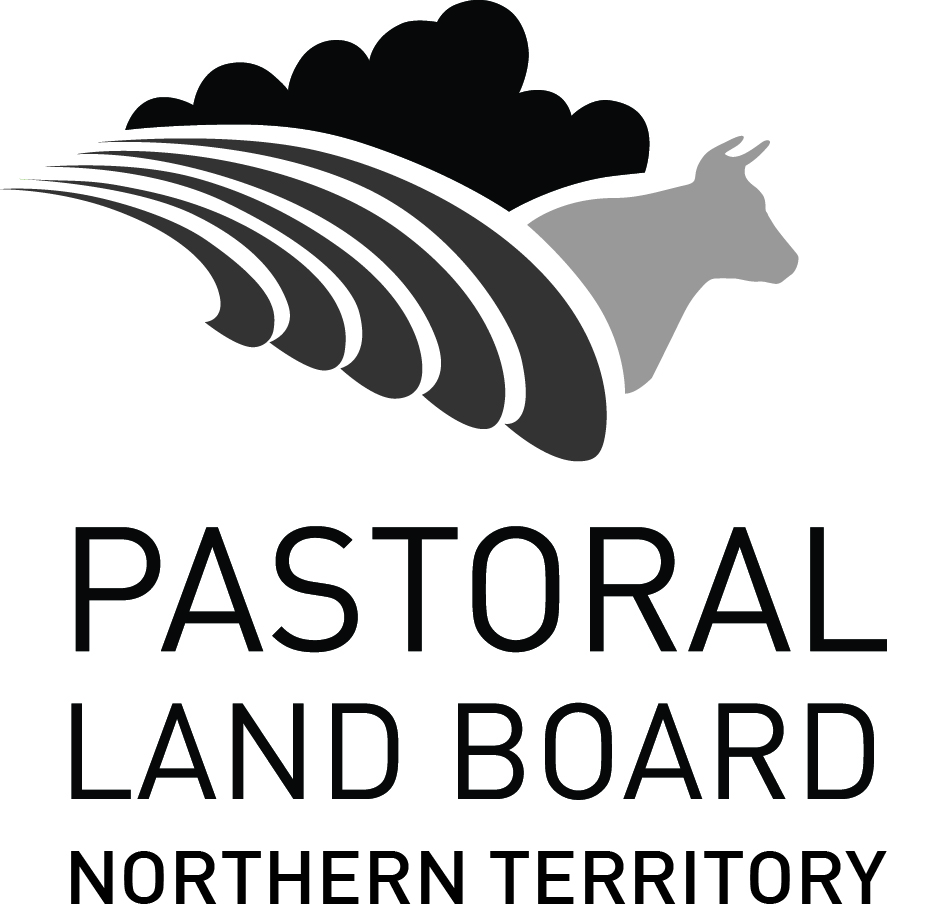 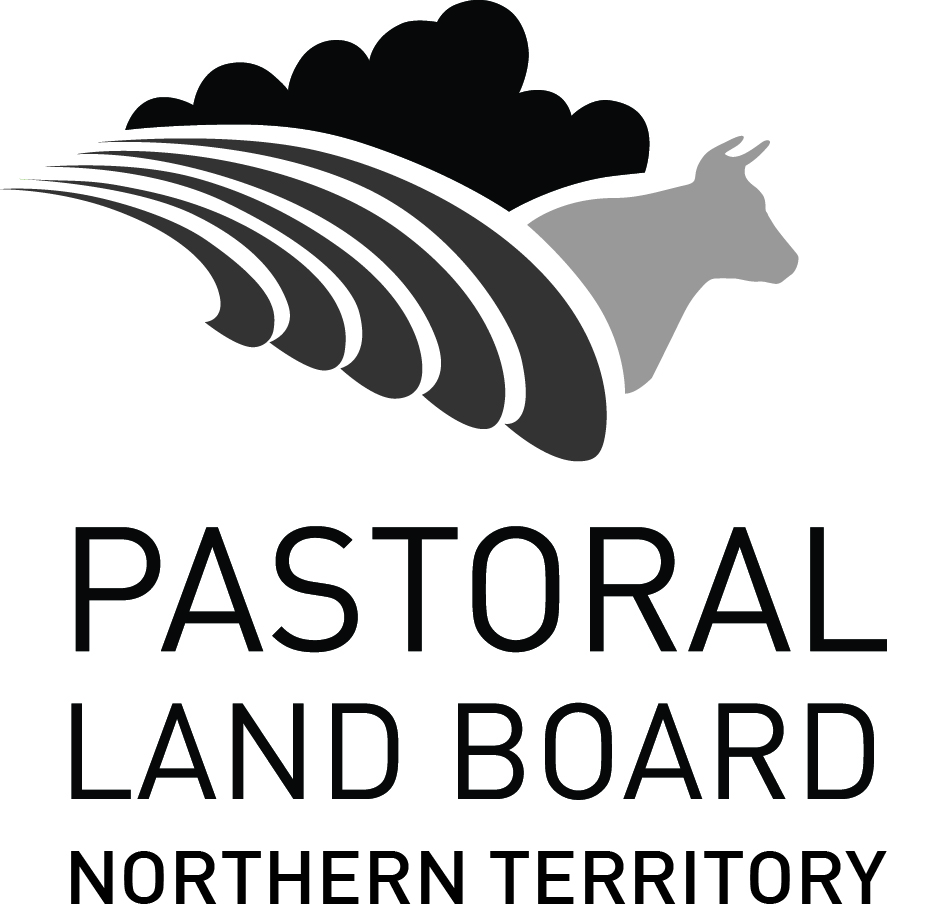 Pastoral Land Act 1992Declaration:I make this application as the pastoral lessee for the pastoral lease indicated above. If the pastoral lease is a company I warrant that I am properly authorised by the pastoral lessee to make this application. Attach supporting evidence: Other: 														Note: Add additional signature blocks as required. The lessee and/or persons duly authorised as signatory on behalf of the lessee hereby authorise:The lessee and/or persons duly authorised as signatory on behalf of the lessee hereby authorise:The lessee and/or persons duly authorised as signatory on behalf of the lessee hereby authorise:Applicant / Consultant:Telephone:Email:To lodge an application under the Pastoral Land Act 1992 over the property described as: To lodge an application under the Pastoral Land Act 1992 over the property described as: To lodge an application under the Pastoral Land Act 1992 over the property described as: Station Name:NT Portions/s:Pastoral District:Pastoral Lease No:For the purpose of:For the purpose of:For the purpose of:Application type: Pastoral Land Clearing (PLC) PLC Permit Variation Non-Pastoral Use (NPU) NPU Permit VariationSignatures of lessee / authorised person:Name:Company position (if required):Company (if required):Date:Supporting evidence (if required):Applicants should include sufficient evidence in support of their authorisation to make the application on behalf of the body corporate pastoral lessee. 